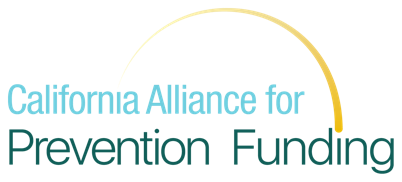 Model Resolution in Support of a California Wellness Trustfor Cities, Counties and OrganizationsBuilding Healthier Communities and Lives for Californiansthrough Investment in Community-Based PreventionWhereas, chronic diseases and injuries, most of which are preventable, accounted for 80% of deaths in California in 2010,Whereas we are in the midst of a large-scale epidemic of obesity and diabetes that shows little sign of slowing and may lead this generation of children to have shorter lives than their parents, Whereas more than half of California’s adults are overweight or obese and therefore at greater risk for chronic conditions including diabetes, heart disease, cancer, arthritis, stroke and high blood pressure,Whereas this burden of preventable illness generates enormous costs for families, employers, local and state government and health care systems,Whereas the six leading chronic diseases alone generated treatment costs of $ [see table below] in our county in 2010, and these continue to rise,Whereas California had 18,152 injury deaths, with $21 billion in lifetime costs ($538 for every resident in the state) in 2014 alone,Whereas poor diet is now the leading risk factor for death in the United States, followed by tobacco, high blood pressure, obesity and physical inactivity,Whereas people who have access to healthy food and eat a healthy varied diet are at lower risk of obesity and chronic disease,Whereas people who live in highly walkable, safe, mixed-use communities with easy access to green space and public transit options are more physically active and less obese, contributing to greater overall health, Whereas this burden of illness is distributed unfairly. The place where you were born and live, your income, race, and ethnicity all play a role in determining how likely you are to become ill, be injured or die too young,Whereas just $10 per person for strategic investment in prevention would represent less than 1/1000th of our annual healthcare spending in California,Whereas as our population ages, medical care becomes more complex and costly, and we seek to assure health care coverage for Californians, the need to invest in preventing those illnesses that can be averted has never been more urgent,Whereas Oklahoma, Minnesota and Massachusetts have created wellness trusts or funds that provide sustained, dedicated funding to reduce leading causes of premature illness and death and have demonstrated positive outcomes in reducing risk factors for disease.  Basic Level of Support Now, therefore, let it be resolved that [City/County/Organization] supports the establishment of a California Wellness Trust, or other mechanism, to assure sustained, dedicated investment in preventing the leading causes of illness, injury, and premature death in California by addressing the root causes of these conditions in order to promote greater health equity, build healthier communities through community-based disease prevention and wellness efforts, and make our healthcare dollars go further.Stronger Level of Support with explicit inclusion in legislative platform: Now, therefore, let it be resolved that [City/County/Organization] will include in our legislative platform support for the establishment of a California Wellness Trust, or other mechanism, to assure sustained, dedicated investment in preventing the leading causes of illness, injury, and premature death in California by addressing the root causes of these conditions in order to promote greater health equity, build healthier communities through community-based disease prevention and wellness efforts, and make our healthcare dollars go further.Where it is feasible for [City/County/Organization] to recognize the need for taxation revenue:Add: Furthermore, we recognize the need for new revenue sources to assure and sustain these investments, including the use of taxation of unhealthy products that substantially contribute to the burden of preventable illness, such as sugar sweetened beverages or alcohol, to support these efforts.For further information or assistance, please contact Tracey Rattray, Executive Director, California Alliance for Prevention Funding, a project of the Public Health Institute.   Tracey.rattray@phi.org, (510) 285-5741References:County-specific Data for Whereas Clause #5CountyTotal dollars spent treating six leading chronic conditions in 2010Dollars spent per person on six leading chronic conditions in 2010 Alameda$4,187,321,026 $2,767 Alpine$3,508,314 $3,059 Amador$147,166,887 $3,882 Butte$697,175,740 $3,169 Calaveras$172,494,242 $3,811 Colusa$52,721,383 $2,458 Contra Costa$3,188,663,779 $3,030 Del Norte$82,814,598 $2,898 El Dorado$562,281,813 $3,103 Fresno$2,119,292,713 $2,271 Glenn$78,029,648 $2,768 Humboldt$396,541,461 $2,947 Imperial$399,315,050 $2,274 Inyo$68,260,121 $3,665 Kern$1,780,347,182 $2,115 Kings$300,647,462 $1,965 Lake $222,157,588 $3,446 Lassen$82,902,152 $2,387 Los Angeles$25,355,680,148 $2,580 Madera$372,665,259 $2,465 Marin$966,074,523 $3,822 Mariposa$69,254,670 $3,822 Mendocino$281,153,032 $3,197 Merced$547,344,013 $2,135 Modoc$33,998,861 $3,514 Mono$32,721,462 $2,318 Monterey$1,009,092,286 $2,427 Napa$459,990,010 $3,365 Nevada$372,461,452 $3,782 Orange$8,236,791,511 $2,730 Placer$1,061,336,072 $3,027 CountyTotal dollars spent treating six leading chronic conditions in 2010Dollars spent per person on six leading chronic conditions in 2010 Plumas$76,826,445 $3,843 Riverside$5,425,224,042 $2,475 Sacramento$3,633,033,073 $2,558 San Benito$129,218,877 $2,335 San Bernardino$4,440,554,243 $2,178 San Diego$7,952,710,067 $2,562 San Francisco$2,591,968,013 $3,211 San Joaquin$1,597,699,813 $2,326 San Luis Obispo$844,267,395 $3,130 San Mateo$2,370,518,391 $3,294 Santa Barbara$1,177,649,254 $2,776 Santa Clara$4,924,933,575 $2,755 Santa Cruz$705,271,576 $2,680 Shasta$596,252,729 $3,360 Sierra$12,373,706 $3,830 Siskiyou$165,399,224 $3,680 Solano$1,172,308,909 $2,837 Sonoma$1,469,027,254 $3,034 Stanislaus$1,233,664,501 $2,394 Sutter$244,063,046 $2,575 Tehama$197,416,478 $3,102 Trinity$52,031,923 $3,748 Tulare$951,831,827 $2,146 Tuolumne$216,388,532 $3,937 Ventura$2,288,663,662 $2,773 Yolo$466,847,131 $2,323 Yuba$166,790,518 $2,306 